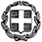 ΠΡΟΣΚΛΗΣΗ ΕΚΔΗΛΩΣΗΣ ΕΝΔΙΑΦΕΡΟΝΤΟΣ ΑΠΟ ΤΑΞΙΔΙΩΤΙΚΑ ΓΡΑΦΕΙΑ ΓΙΑ ΜΕΤΑΚΙΝΗΣΗ ΜΑΤΗΤΩΝ/ΤΡΙΩΝ ΤΗΣ Α΄, Β΄&Γ΄ ΤΑΞΗΣ στα Πλαίσια Προγράμματος της Περιβαλλοντικής ΕκπαίδευσηςΣας υπενθυμίζουμε ότι: α) η προσφορά κατατίθεται κλειστή σε έντυπη μορφή (όχι με email ή fax) στο σχολείο και β) με κάθε προσφορά κατατίθεται από το ταξιδιωτικό γραφείο απαραιτήτως και Υπεύθυνη Δήλωση ότι διαθέτει βεβαίωση συνδρομής των νόμιμων προϋποθέσεων λειτουργίας τουριστικού γραφείου, η οποία βρίσκεται σε ισχύ.γ) Η πρωινή αναχώρηση στις 6:00 Παρασκευή 10/5/19 είναι απολύτως απαραίτητη λόγω της επίσκεψης στο ΚΠΕ Περτουλίου με ώρα έναρξης του προγράμματος 11:00,  η οποία δεν μπορεί να τροποποιηθεί. Ως εκ τούτου δεν γίνονται δεκτές προσφορές που δεν μπορούν να ικανοποιήσουν αυτή την προϋπόθεση.                                                                                                                       Ο  Διευθυντής								Μπαριάμης ΓεώργιοςΕΛΛΗΝΙΚΗ ΔΗΜΟΚΡΑΤΙΑΥΠΟΥΡΓΕΙΟ  ΠΑΙΔΕΙΑΣ, EΡΕΥΝΑΣΚΑΙ ΘΡΗΣΚΕΥΜΑΤΩΝΠΕΡΙΦΕΡΕΙΑΚΗ Δ/ΝΣΗ Π.Ε. ΚΑΙ Δ.Ε. ΑΤΤΙΚΗΣΔΙΕΥΘΥΝΣΗ ΔΕΥΤΕΡΟΒΑΘΜΙΑΣ ΕΚΠΑΙΔΕΥΣΗΣΒ΄ ΑΘΗΝΑΣ                                                                    4ο ΓΥΜ ΑΜΑΡΟΥΣΙΟΥ                     Ν. ΖΕΚΑΚΟΥ 3 ΤΚ 151 25 ΜΑΡΟΥΣΙ                               Τηλέφωνο 210 6105139, fax: 2106195566Μαρούσι,  9 /4/2019Αρ. Πρωτ.:   157                           Προς:  ΔΔΕ’ Β΄ΑΘΗΝΑΣ1ΣΧΟΛΕΙΟ4ο ΓYM ΑΜΑΡΟΥΣΙΟΥ2ΠΡΟΟΡΙΣΜΟΣ/ΟΙ-ΗΜΕΡΟΜΗΝΙΑ ΑΝΑΧΩΡΗΣΗΣ ΚΑΙ ΕΠΙΣΤΡΟΦΗΣΤρίκαλα, Περτούλι, Μετέωρα, Λίμνη Πλαστήρα  Μέσο μετακίνησης ΛεωφορείοΑναχώρηση 10/5/2019 KAI ΩΡΑ 6:00 ΑΠΑΡΑΙΤΗΤΩΣ και επιστροφή 12/5/20193ΠΡΟΒΛΕΠΟΜΕΝΟΣ ΑΡΙΘΜΟΣ ΣΥΜΜΕΤΕΧΟΝΤΩΝ(ΜΑΘΗΤΕΣ-ΚΑΘΗΓΗΤΕΣ) 28 μαθητές  ±10%  και 4 εκπαιδευτικοί4ΜΕΤΑΦΟΡΙΚΟ ΜΕΣΟ/Α-ΠΡΟΣΘΕΤΕΣ ΠΡΟΔΙΑΓΡΑΦΕΣ Πούλμαν με τις προδιαγραφές καταλληλότητας που ορίζονται από το ΥΠΠΕΘ καθ’ όλη τη διάρκεια της εκδρομής, στην αποκλειστική διάθεση του σχολείου.5ΚΑΤΗΓΟΡΙΑ ΚΑΤΑΛΥΜΑΤΟΣ-ΠΡΟΣΘΕΤΕΣ ΠΡΟΔΙΑΓΡΑΦΕΣ(ΜΟΝΟΚΛΙΝΑ/ΔΙΚΛΙΝΑ/ΤΡΙΚΛΙΝΑ-ΠΡΩΙΝΟ Ή ΗΜΙΔΙΑΤΡΟΦΗ)  Ξενοδοχείο  4* σε απόσταση όχι μεγαλύτερη των 25 χλμ από την πόλη των Τρικάλων, ,   με τρίκλινα, κυρίως, δωμάτια με κανονικά κρεβάτια (όχι ράντζα) για τη διαμονή των μαθητών και μονόκλινα για τους συνοδούς καθηγητές. Όλα τα δωμάτια να είναι συγκεντρωμένα στον ίδιο όροφο ή στην ίδια πτέρυγα του ξενοδοχείου και να υπάρχει προσωπικό ασφαλείας κατά τις βραδινές ώρες. Πρωινό και δείπνο (ημιδιατροφή) σε μπουφέ εντός του ξενοδοχείου.6ΛΟΙΠΕΣ ΥΠΗΡΕΣΙΕΣ (ΠΡΟΓΡΑΜΜΑ, ΠΑΡΑΚΟΛΟΥΘΗΣΗ ΕΚΔΗΛΩΣΕΩΝ, ΕΠΙΣΚΕΨΗ ΧΩΡΩΝ, ΓΕΥΜΑΤΑ κ.τ.λ.))  Θα γίνουν επισκέψεις στο ΚΠΕ Περτουλίου, στα Μετέωρα και στη λίμνη Πλαστήρα.7ΥΠΟΧΡΕΩΤΙΚΗ ΑΣΦΑΛΙΣΗ ΕΥΘΥΝΗΣ ΔΙΟΡΓΑΝΩΤΗΝΑΙ   (ταξιδιωτική ασφάλιση και ασφάλεια αστικής ευθύνης,  ΦΠΑ)8ΠΡΟΣΘΕΤΗ ΠΡΟΑΙΡΕΤΙΚΗ ΑΣΦΑΛΙΣΗ ΚΑΛΥΨΗΣΕΞΟΔΩΝ ΣΕ ΠΕΡΙΠΤΩΣΗ ΑΤΥΧΗΜΑΤΟΣ  Ή ΑΣΘΕΝΕΙΑΣ ΝΑΙ9ΤΕΛΙΚΗ ΣΥΝΟΛΙΚΗ ΤΙΜΗ ΟΡΓΑΝΩΜΕΝΟΥ ΤΑΞΙΔΙΟΥ(ΣΥΜΠΕΡΙΛΑΜΒΑΝΟΜΕΝΟΥ  Φ.Π.Α.)ΝΑΙ10ΕΠΙΒΑΡΥΝΣΗ ΑΝΑ ΜΑΘΗΤΗ (ΣΥΜΠΕΡΙΛΑΜΒΑΝΟΜΕΝΟΥ Φ.Π.Α.)ΝΑΙ11ΠΡΟΣΘΕΤΑ Στην προσφορά να αναφέρονται ονομαστικά τα προτεινόμενα ξενοδοχεία με επιβεβαίωση διάθεσης των απαιτούμενων δωματίων στο όνομα του σχολείου.Η επιτροπή πέραν της τιμής, θα συνεκτιμήσει και την ποιότητα των προσφερόμενων παροχών.12ΚΑΤΑΛΗΚΤΙΚΗ ΗΜΕΡΟΜΗΝΙΑ ΚΑΙ ΩΡΑ ΥΠΟΒΟΛΗΣ ΠΡΟΣΦΟΡΑΣΤρίτη  16/04/2019 , 10:00 π.μ.13ΗΜΕΡΟΜΗΝΙΑ ΚΑΙ ΩΡΑ ΑΝΟΙΓΜΑΤΟΣ ΠΡΟΣΦΟΡΩΝΤρίτη  16/04/2019 10:05 π.μ.